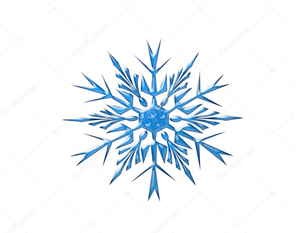 PROGRAM ZAJĘĆ W DNIU  21.02.2023 (WTOREK)PROWADZONYCH W RAMACH AKCJI „ZIMA W MIEŚCIE 2023”  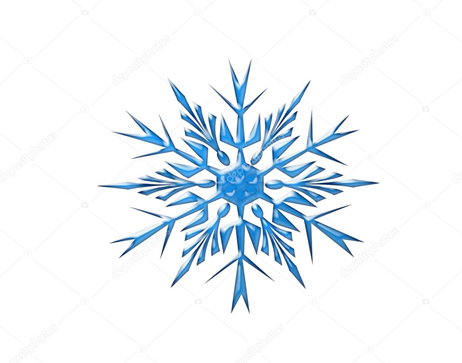 GODZINY ZAJĘĆ:RODZAJ ZAJĘĆ GRUPA MIEJSCE ZAJĘĆ7.00-8.00Przyjmowanie uczestników.Podział na grupy i sprawdzenie listy obecności.Omówienie planu dnia.WszyscyPlacówka8.00 – 8.30BHP w czasie akcji „Zima w mieście”Przypomnienie regulaminu akcji „Zima w mieście”Przypomnienie zasad bezpiecznego korzystania z placu zabaw, sali gimnastycznej oraz ppoż.Przypomnienie  zasad poruszanie się po drogach i zasadami zachowania w środkach komunikacji.ZABAWY ŚWIETLICOWEWszyscyPlacówka8. 30- 9.00ŚNIADANIEWszyscy Stołówka szkolna9.00- 11.00LABORATORIUM PROGRAMOWANIAGr. 1 p. OlaMłodzieżowy Dom Kultury im. Marii Gwizdak ul. H.Ch. Andersena 411.30- 13.00PAPIEROPLASTYKAGr. 1 p. OlaPLACÓWKA                    ************************************************************************************************************                    ************************************************************************************************************                    ************************************************************************************************************                    ************************************************************************************************************9.00- 10.00KONSTRUKCJE Z KLOCKÓWGr.2 p. Ewelina12.30- 13.00BASENGr.2 p. EwelinaCRS BIELANYUl.  Lindego 20                     ***************************************************************************************************                     ***************************************************************************************************                     ***************************************************************************************************                     ***************************************************************************************************9.00- 10.00PAPIEROPLASTYKA- zajęcia plastyczne Gr.3p. Ewaplacówka11.00- 13.00PRZYGODY Z ILUSTRACJĄGr.3p. EwaMłodzieżowy Dom Kultury im. Marii Gwizdak ul. H.Ch. Andersena 4                        ************************************************************************************************************                        ************************************************************************************************************                        ************************************************************************************************************                        ************************************************************************************************************9.00- 10.00PRZYGODY Z ILUSTRACJĄGr. 4p. ArturMłodzieżowy Dom Kultury im. Marii Gwizdak ul. H.Ch. Andersena 412.00- 13.00SNOOKERGr. 4p. Arturplacówka                       ************************************************************************************************************                       ************************************************************************************************************                       ************************************************************************************************************                       ************************************************************************************************************13.00- 14.00   Obiad wszyscystołówka szkolna14.00- 15.00Zajęcia sportowe:-gry zespołowe-sala zabaw-ping-pong-zabawy i gry ruchoweGr. 1 p. OlaGr. 2Ewelinaplacówka15.00- 16.00JUST DANCEGr. 1 p. OlaGr. 2Ewelinaplacówka14.00- 15.00Zajęcia sportowe:-gry zespołowe-sala zabaw-ping-pong-zabawy i gry ruchoweGr.3 p. EwaGR. 4p. Artur`placówka15.00- 16.00JUST DANCEGr.3 p. EwaGR. 4p. Artur`placówka16.00 – 17.00Zajęcia świetlicoweWSZYSCYPlacówka